My Support Plan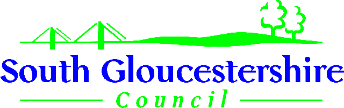 Shared Outcome Themes Framework for Children & Young People 0-25 years old in the South Gloucestershire Local Area who have Special Educational Needs and/or a Disability (SEND)Our Shared Outcomes Framework has been developed by children, young people, parent carers and a range of agencies including health, social care, education, and the voluntary & community sector working with children and young people who have a special educational need and/or disability (SEND) in the South Glos area. The aim of the framework is to support children, young people and their families and professionals to ensure children’s needs at different ages and stages are identified, assessed, and supported appropriatelyThe following themes have been designed with our children, young people, and their families to help describe & develop overarching individual outcomes: • Independent Lives • Family, friends & community • Health & wellbeing • Learning, employment and making a positive contributionThe Framework aim is to support improving outcomes for children, young people, and their families to achieve well in their early years, at school and in college, and lead happy and fulfilled lives in other words.” The My Shared Outcome Themes Framework should be used to support this outcome planning process for children and young people and help measure progress and achievement. It starts with their story and relies on person centred planningBest Practice in Writing Outcomes.Good Outcomes are…•	Aspirational and move the child’s learning towards a future they and their family want.•	SMART - Specific, Measurable, Achievable, Relevant and Time bound.•	Part of a package of outcomes focussing on the needs of the whole life of the child.•	Based on what the young person can control and influence.•	Something that everyone can clearly visualise and can demonstrate what “Difference/Benefit/ Change” is expected.When writing outcomes, it can be helpful to write your outcome as though it has already been achieved, as this makes it more compelling. Write it as positively moving towards something you want to achieve rather than away from something you want to avoid.Photo of MeNameDatePhoto of MeClass/TutorKey ContactPhoto of MeYear groupSEND LevelPhoto of MePupil Premium Y/NSEND LevelPupil VoiceParent/Carer VoiceTeaching and Learning Approaches- what works for this young person?Summary of Special Educational Needs Please describe the child/young person’s strengths and needs. It is important to be specific about the type and severity of need. This information should be supported by the relevant evidence in relation to SEN, for example existing evidence of assessments or diagnosis and the date and source of the evidence i.e parents/carer / school assessment/ specialist advisor/ paediatrician/ EPSummary of Special Educational Needs Please describe the child/young person’s strengths and needs. It is important to be specific about the type and severity of need. This information should be supported by the relevant evidence in relation to SEN, for example existing evidence of assessments or diagnosis and the date and source of the evidence i.e parents/carer / school assessment/ specialist advisor/ paediatrician/ EPSummary of Special Educational Needs Please describe the child/young person’s strengths and needs. It is important to be specific about the type and severity of need. This information should be supported by the relevant evidence in relation to SEN, for example existing evidence of assessments or diagnosis and the date and source of the evidence i.e parents/carer / school assessment/ specialist advisor/ paediatrician/ EPBroad Areas of NeedStrengthsNeedsCommunication andinteractionCognition and learningSocial, emotional, and mental health Sensory and/or physicalNeeds including self-care and independenceAssess, Plan, Do and Review Cycle 1Assess, Plan, Do and Review Cycle 1Assess, Plan, Do and Review Cycle 1Assess, Plan, Do and Review Cycle 1Assess, Plan, Do and Review Cycle 1Assess, Plan, Do and Review Cycle 1Assess, Plan, Do and Review Cycle 1Long term Outcomes Long term Outcomes Long term Outcomes Long term Outcomes Long term Outcomes Long term Outcomes Long term Outcomes AssessPlanPlanDo Do Review Review Entry DataOutcomes for this child for this term- these will contribute to the long-term outcome above.Which outcome theme?Provision Specific activity Exit Data Progress madeReflection and ReviewAttendance and notable events that have impacted on progress i.e. teaching staff, illness, suspensions, changes to home life, friendship groups.Attendance and notable events that have impacted on progress i.e. teaching staff, illness, suspensions, changes to home life, friendship groups.Attendance and notable events that have impacted on progress i.e. teaching staff, illness, suspensions, changes to home life, friendship groups.Attendance and notable events that have impacted on progress i.e. teaching staff, illness, suspensions, changes to home life, friendship groups.Attendance and notable events that have impacted on progress i.e. teaching staff, illness, suspensions, changes to home life, friendship groups.Attendance and notable events that have impacted on progress i.e. teaching staff, illness, suspensions, changes to home life, friendship groups.Attendance and notable events that have impacted on progress i.e. teaching staff, illness, suspensions, changes to home life, friendship groups.Feedback from child/young person ( date)Feedback from child/young person ( date)Feedback from child/young person ( date)Feedback from child/young person ( date)Feedback from child/young person ( date)Feedback from child/young person ( date)Feedback from child/young person ( date)Feedback from parent/carer ( date)Feedback from parent/carer ( date)Feedback from parent/carer ( date)Feedback from parent/carer ( date)Feedback from parent/carer ( date)Feedback from parent/carer ( date)Feedback from parent/carer ( date)Assess, Plan, Do and Review Cycle 2Assess, Plan, Do and Review Cycle 2Assess, Plan, Do and Review Cycle 2Assess, Plan, Do and Review Cycle 2Assess, Plan, Do and Review Cycle 2Assess, Plan, Do and Review Cycle 2Assess, Plan, Do and Review Cycle 2Long term Outcomes Long term Outcomes Long term Outcomes Long term Outcomes Long term Outcomes Long term Outcomes Long term Outcomes AssessPlanPlanDo Do Review Review Entry DataOutcomes for this child for this term- these will contribute to the long-term outcome above.Which outcome theme?Provision Specific activity Exit Data Progress madeReflection and ReviewAttendance and notable events that have impacted on progress i.e. teaching staff, illness, suspensions, changes to home life, friendship groups.Attendance and notable events that have impacted on progress i.e. teaching staff, illness, suspensions, changes to home life, friendship groups.Attendance and notable events that have impacted on progress i.e. teaching staff, illness, suspensions, changes to home life, friendship groups.Attendance and notable events that have impacted on progress i.e. teaching staff, illness, suspensions, changes to home life, friendship groups.Attendance and notable events that have impacted on progress i.e. teaching staff, illness, suspensions, changes to home life, friendship groups.Attendance and notable events that have impacted on progress i.e. teaching staff, illness, suspensions, changes to home life, friendship groups.Attendance and notable events that have impacted on progress i.e. teaching staff, illness, suspensions, changes to home life, friendship groups.Feedback from child/young person ( date)Feedback from child/young person ( date)Feedback from child/young person ( date)Feedback from child/young person ( date)Feedback from child/young person ( date)Feedback from child/young person ( date)Feedback from child/young person ( date)Feedback from parent/carer ( date)Feedback from parent/carer ( date)Feedback from parent/carer ( date)Feedback from parent/carer ( date)Feedback from parent/carer ( date)Feedback from parent/carer ( date)Feedback from parent/carer ( date)Assess, Plan, Do and Review Cycle 3Assess, Plan, Do and Review Cycle 3Assess, Plan, Do and Review Cycle 3Assess, Plan, Do and Review Cycle 3Assess, Plan, Do and Review Cycle 3Assess, Plan, Do and Review Cycle 3Assess, Plan, Do and Review Cycle 3Long term Outcomes Long term Outcomes Long term Outcomes Long term Outcomes Long term Outcomes Long term Outcomes Long term Outcomes AssessPlanPlanDo Do Review Review Entry DataOutcomes for this child for this term- these will contribute to the long-term outcome above.Which outcome theme?Provision Specific activity Exit Data Progress madeReflection and ReviewAttendance and notable events that have impacted on progress i.e. teaching staff, illness, suspensions, changes to home life, friendship groups.Attendance and notable events that have impacted on progress i.e. teaching staff, illness, suspensions, changes to home life, friendship groups.Attendance and notable events that have impacted on progress i.e. teaching staff, illness, suspensions, changes to home life, friendship groups.Attendance and notable events that have impacted on progress i.e. teaching staff, illness, suspensions, changes to home life, friendship groups.Attendance and notable events that have impacted on progress i.e. teaching staff, illness, suspensions, changes to home life, friendship groups.Attendance and notable events that have impacted on progress i.e. teaching staff, illness, suspensions, changes to home life, friendship groups.Attendance and notable events that have impacted on progress i.e. teaching staff, illness, suspensions, changes to home life, friendship groups.Feedback from child/young person ( date)Feedback from child/young person ( date)Feedback from child/young person ( date)Feedback from child/young person ( date)Feedback from child/young person ( date)Feedback from child/young person ( date)Feedback from child/young person ( date)Feedback from parent/carer ( date)Feedback from parent/carer ( date)Feedback from parent/carer ( date)Feedback from parent/carer ( date)Feedback from parent/carer ( date)Feedback from parent/carer ( date)Feedback from parent/carer ( date)